Publicado en  el 19/09/2016 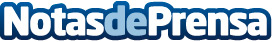 Consejos para encarar una negociación dura con clientesDatos de contacto:Nota de prensa publicada en: https://www.notasdeprensa.es/consejos-para-encarar-una-negociacion-dura-con Categorias: Emprendedores Recursos humanos http://www.notasdeprensa.es